Date:3 February 2012REPORT OF THE WRC-12 AGENDA ITEM COORDINATOR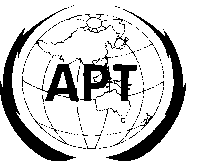 ASIA-PACIFIC TELECOMMUNITYAPT Coordination Meetings During RA-12 and WRC-12APT Coordination Meetings During RA-12 and WRC-12Agenda Item No.: 1.15Name of the Coordinator ( with Email): Keita FURUKAWA                                                                      (furukawa-k92y2@ysk.nilim.go.jp)Issues:to consider possible allocations in the range 3-50 MHz to the radiolocation service for oceanographic radar applications, taking into account the results of ITU R studies, in accordance with Resolution 612 (WRC 07)APT Proposals:ASP/26A15/1-19ADD allocation of Radiolocation in Article 5Primary and Secondary allocation for 11 different bandsBoth Primary and Secondary allocation is subject to apply Resolution 612ASP/26A15/20-23: MOD regulatory text Appendix 4 (Call sign and station identification)Article 19 (General provisions for identification)Resolution 612 (Station identification, Power limitation, and prior coordination)Status of the APT Proposals:Thirteen (16) DG, Two (2) inter-regional informal meeting and Four (5) APT informal coordination meeting on A.I. 1.15 had been held until Yesterday, and all APT proposals were taken in to discussion.Regulatory text had been discussed along with APT proposals. Allocation bands are being discussed partially along with APT proposals.Issues to be discussed at the Coordination Meeting:We need update our ASP on allocation bands and status. Summary of Table of Allocation to Oceanographic Radar in Region 3* Allocation status (Primary or Secondary) is subject to be stated by footnote.** It is noted that IRN oppose to allocation to Radiolocation below 20 MHz.If primary allocation made by footnote:5.X115  Additional allocation: [In [list of countries][Region 3 (except xxx)],] the band[s] […] are also allocated on a primary basis to the radiolocation service. Stations in the radiolocation service shall not cause harmful interference to, nor claim protection from, stations operating in the fixed and mobile services. Applications of the radiolocation service shall be limited to oceanographic radars operated in accordance with Resolution 612 (Rev. WRC-12). (WRC-12)If secondary allocation made by footnote:5.Y115  Additional allocation: In [list of countries][Region 3 (except xxx)], the band[s] […] are also allocated on a secondary basis to the radiolocation service. Applications of the radiolocation service shall be limited to oceanographic radars operated in accordance with Resolution 612 (Rev. WRC-12). (WRC-12)*** 41.015-41.665 MHz and 43.35-44 MHz on a primary basis in Region 2       39-39.5 MHz and 43.35-44 MHz on a primary basis in Region 1Allocation by regional footnote on VHF band5. Z115	Additional Allocation   In the Region 3, the band 39.5-40.0 MHz is allocated on a primary basis to the radiolocation service.  Applications of the radiolocation service are limited to oceanographic radars, and Resolution 612 (Rev. WRC-12) shall apply. (WRC-12)Comments/Remarks by the Coordinator:- Some administrations of ARB and ATU group have opposition to allocation in Region 1, but no strong objection in allocation in Region 2 and 3.- APT, CEPT, CITEL comes to tentative agreement on allocation table.